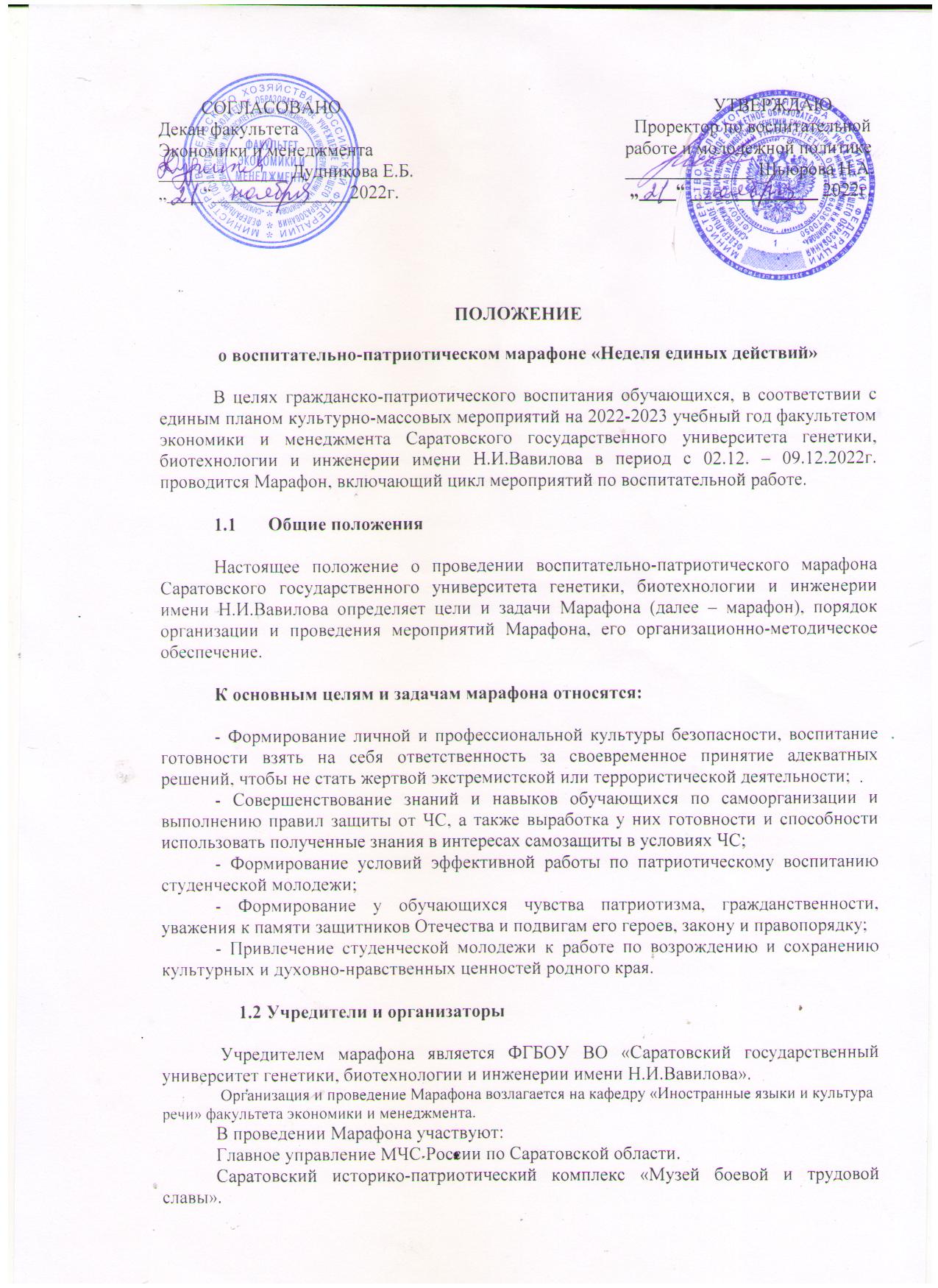      1.3   Участники:     В марафоне принимают участие на добровольной основе обучающиеся Саратовского государственного университета генетики, биотехнологии и инженерии имени Н.И.Вавилова и финансово-технологического колледжа г. Саратова.     2. Порядок организации и проведения марафона Марафон проводится с 02.12. – 09.12.20222.1 День неизвестного солдата: гражданско-патриотическая акция «Имя твое неизвестно – подвиг твой бессмертен» Посещение выставки Саратовского историко-патриотического комплекса «Музея боевой и трудовой славы».  Возложение цветов к памятнику.Участники: обучающиеся 1-2 курса Саратовского государственного университета генетики, биотехнологии и инженерии имени Н.И.Вавилова, обучающиеся финансово-технологического колледжа.Дата проведения мероприятия: 02.12.22 Время начала мероприятия: 13.002.2 День героев Отечества: литературно-музыкальный проект «Достойны звания Героя». Место проведения: Музей Истории УК №2Участники – обучающиеся университета 1-2 курсов и обучающиеся финансово-технологического колледжа 1 курса.Приглашенные гости – заведующий научно-просветительским отделом ГАУК Саратовского историко-патриотического комплекса «Музей боевой и трудовой славы» Смищенко А.П.Дата проведения мероприятия: 05.12.22 Время начала мероприятия: 12.002.3 Открытый учебно-практический урок: «НЕТ! Экстремизму и террору!»Формирование личной и профессиональной культуры безопасности, воспитание у студенческой молодежи готовности противостояния политическим манипуляциям и экстремистским призывам.Обучение практическим правилам поведения и способам защиты в условиях возможной чрезвычайной ситуации - практические занятия с обучающимися проводит государственный инспектор Главного управления МЧС России по Саратовской области Абрамович А.Л.Участники – обучающиеся 1-2 курсов университета и финансово-технологического колледжа.Дата, место и время проведения учебно-практических уроков:06.12.2022 – УК № 3, ауд.  С-407 – 12.0008.12.2022 – УК № 2, ауд.  208 –     12.0009.12.2022 – УК № 1, ауд.  450 –     10.003. Организационно-методическое и информационное обеспечение марафона3.1. Организационное обеспечение проведения Марафона осуществляет факультет экономики и менеджмента Саратовского государственного университета генетики, биотехнологии и инженерии имени Н.И.Вавилова, кафедра «Иностранные языки и культура речи».3.2. Для проведения марафона организатор создает Оргкомитет, методическую рабочую группу.Состав Оргкомитета- проректор по воспитательной работе и молодежной политике Саратовского государственного университета генетики, биотехнологии и инженерии имени Н.И.Вавилова Шьюрова Н.А.- декан факультета экономики и менеджмента Саратовского государственного университета генетики, биотехнологии и инженерии имени Н.И.Вавилова Дудникова Е.Б.,-  заведующий кафедрой «Иностранные языки и культура речи» Калиниченко Э.Б.- студенческий совет факультета экономики и менеджмента. Состав методической рабочей группы:- доценты кафедры «Иностранные языки и культура речи» Мизюрова Э.Ю., Рокитянская К.А.- заместитель декана факультета экономики и менеджмента по УВР Зуева Е.И.3.3. Информация о проведении марафона и порядке участия в нем является открытой, публикуется в сети Интернет, на сайте вуза (www.vavilovsar.ru) – учредителя марафона.Функции оргкомитета 4.1 Оргкомитет Марафона: – устанавливает регламент проведения марафона; – обеспечивает непосредственное проведение мероприятий марафона; 4.2 Методическая рабочая группа  марафона: –  разрабатывает программу мероприятий; – вносит предложения в оргкомитет по вопросам, связанным с совершенствованием организации проведения и методического обеспечения мероприятий марафона.Финансовое обеспечение МарафонаВзимание оплаты в какой-либо форме за участие в Марафоне не допускается.Все благодарственные письма высылаются в электронном виде на электронный адрес участника проекта.Контактная информация: Контактные лица - доценты кафедры «Иностранные языки и культура речи» Рокитянская Капиталина Алексеевна (8 919 822 90 58; sharova_lina@mail.ru), Мизюрова Эльвира Юрьевна (8 906 309 12 26 elvmiz@mail.ru)